A-53. Simplify the following expressions by combining like terms, if possible.   x + x − 3 + 4x2 + 2x − x8x2 + 3x − 13x2 + 10x2 − 25x − x4x + 3y20 + 3xy − 3 + 4y2 + 10 − 2y2A-54. Complete each of the Diamond Problems below. The pattern used in the Diamond Problems is shown at right.   
     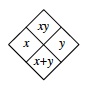 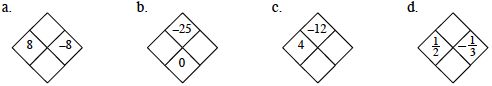 A-55. The two lines at right represent the growing profits of Companies A and B.   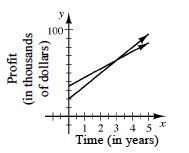 If Company A started out with more profit than Company B, determine which line represents A and which represents B. Label the lines appropriately.In how many years will both companies have the same profit?Approximately what will that profit be?Which company's profits are growing more quickly? How can you tell?A-61. Find a simplified algebraic expression for each expression mat below.   
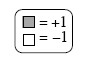 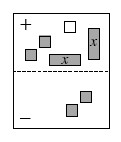 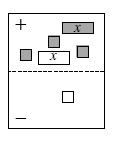 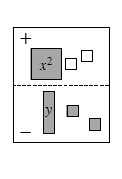 A-63. Without a calculator, compute the value of each expression below.   7 − 2 · (−5)6 + 3(7 − 3 · 2)25 · (−3)235 ÷ (16 − 32) · 2−3 · 4 + 5 · (−2)7 − 6(10 − 4 · 2) ÷ 4